POEMA “PODER” de Mª Esperanza Párraga Granadoscon dibujo de Marina Díez GutiérrezDel audio-libro “Ojos” (Fundación María del Villar Berruezo de Tafalla, 2015) 				PODER Dedicado a Alfonso.Los hilos se movíandesde aquel infinitoque nunca han contempladomis ojos de pregunta.Si el sueño fuera abierto,redonda la palabray manos el misterio,la marioneta muerta cabría en una imagen.Quiero cortar los hilosque despiadan lo justopara abrir el espacio,para que pueda verlo.La claridad me asaltapor pura flotacióncuando bailan las puntaspor detrás de mi espalda.Aún así, pende el miedo.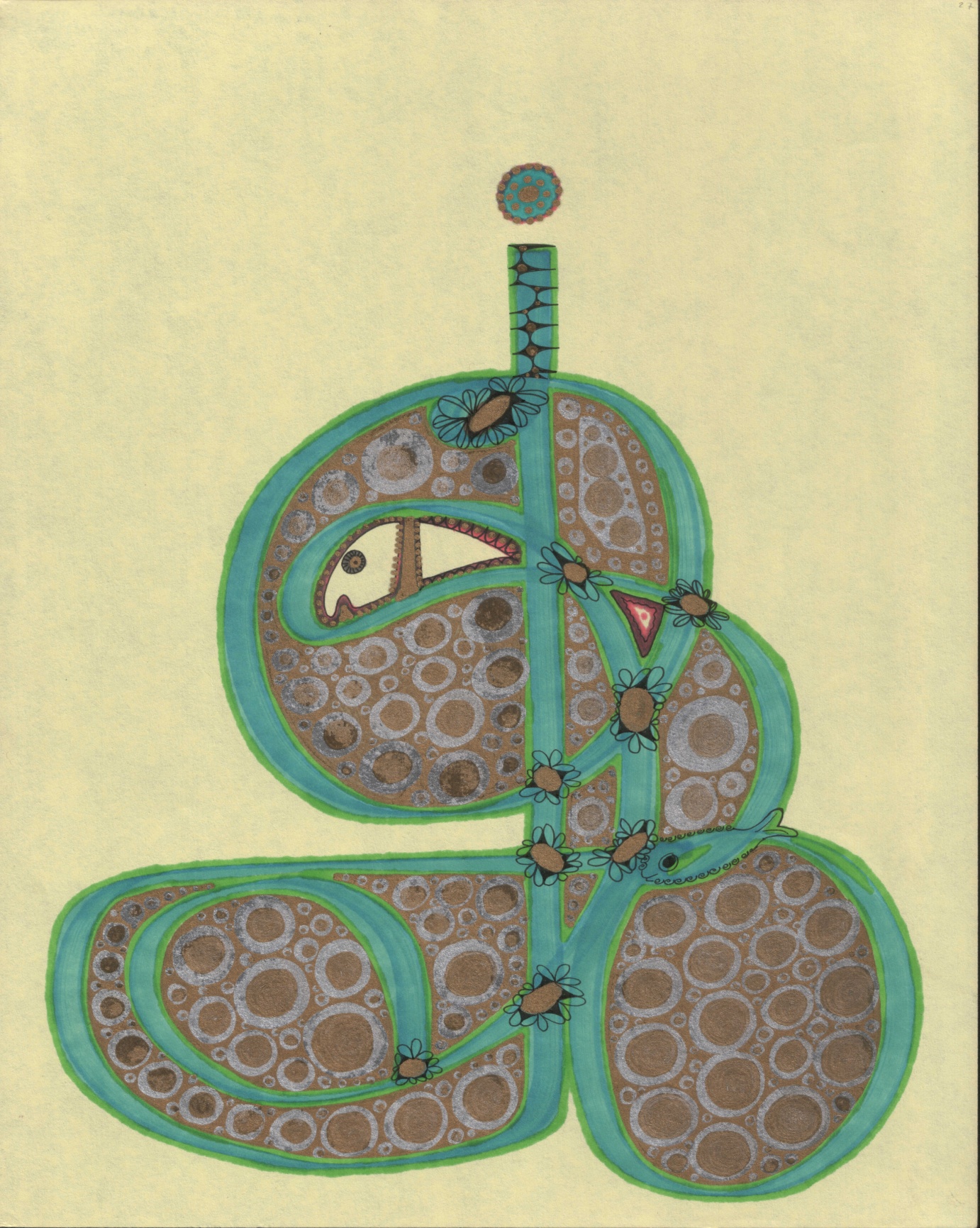 